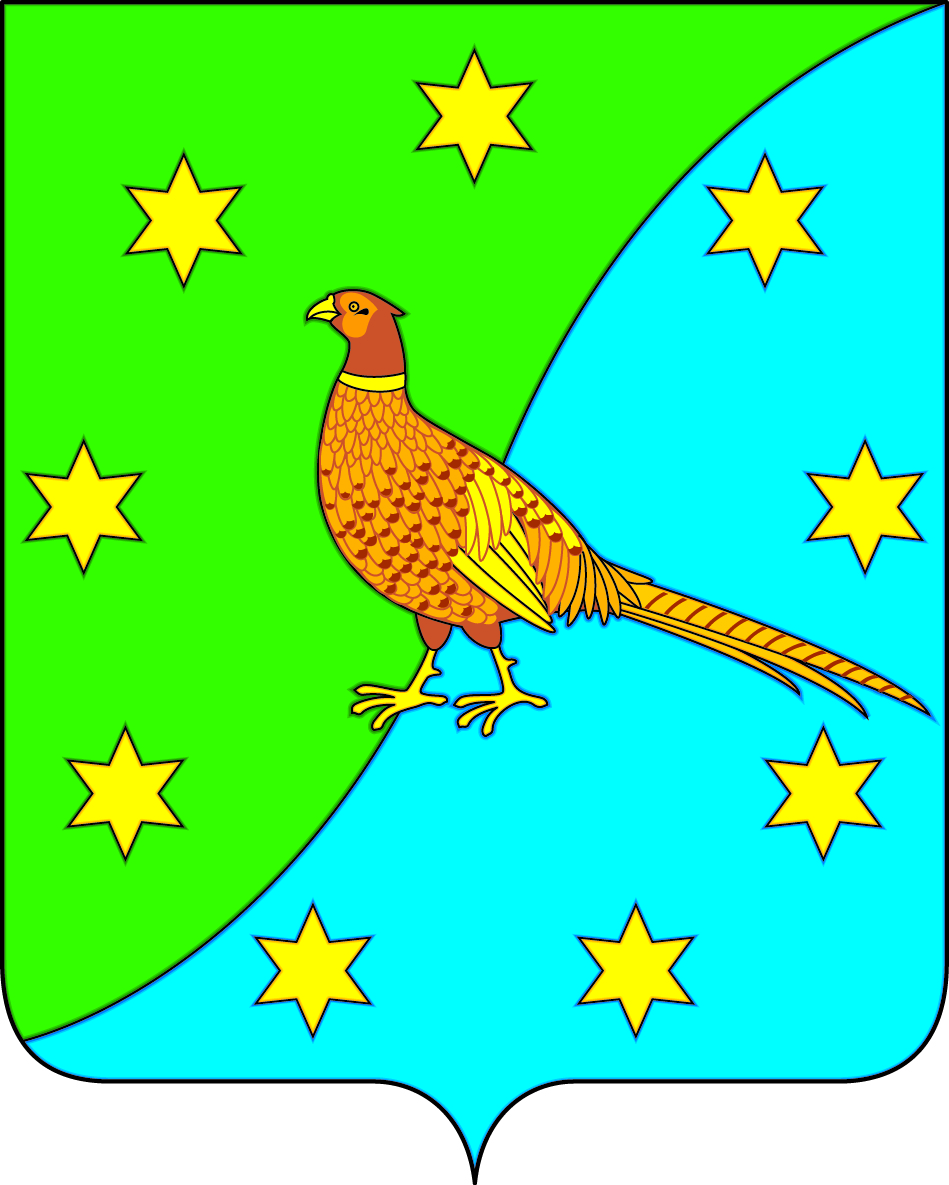 АДМИНИСТРАЦИЯ ЕКАТЕРИНОСЛАВСКОГО СЕЛЬСОВЕТАОКТЯБРЬСКОГО РАЙОНА АМУРСКОЙ ОБЛАСТИРАСПОРЯЖЕНИЕ07.03.2023                                                                                                        №  22 -рс. ЕкатеринославкаОб утверждении перечня мероприятийпо    организации   защиты  населенияи     территории     Екатеринославскогосельсовета  от возможного затопления в
период прохождения паводков в  2023 году          В соответствии с Законом Амурской области от 06.03.1997  № 151 - ОЗ «О защите населения и территорий области от чрезвычайных ситуаций природного и техногенного характера», во исполнении распоряжения Правительства Амурской области от 23.01.2023 №17-р «О подготовке Амурской областной территориальной подсистемы РСЧС к безаварийному пропуску паводков в 2023 году», и в целях обеспечения защиты населения и территории от возможного затопления населённых пунктов, объектов экономики от размывов автомобильных дорог и мостов в период прохождения паводков 2023 году:       1. Утвердить Перечень мероприятий по организации защиты населения и территории Екатеринославского сельсовета от возможного затопления в период прохождения паводков в 2023 году.                   2. Провести заседание комиссии  по предупреждению и ликвидации чрезвычайных ситуаций и обеспечению пожарной безопасности, завершить выполнение комплекса мероприятий по организации защиты населения и подготовки к безаварийному пропуску паводков до 20.03.2023 согласно Перечню.          3.М.Е.Войтенко, директору МБУ «Благоустройство» провести   подготовительные работы к безаварийному пропуску паводковых вод по улицам с.Екатеринославка.        4. Н.Н.Мулявко,   руководителю сектора Администрации Екатеринославского сельсовета организовать руководство силами и средствами при возникновении чрезвычайных ситуаций.        5. Контроль за исполнением настоящего распоряжения оставляю за собой. Глава Екатеринославского сельсовета                                                     Г.В.Кучер                                                                                                                                     «УТВЕРЖДЁН»
                                                                                         распоряжением главы                                                                                          Екатеринославского  сельсовета                              от  07.03.2023  № 22-рПЕРЕЧЕНЬМероприятий по организации защиты населения и территории Екатеринославского сельсовета от возможного затопления в период прохождения паводков в 2023 году            В целях защиты населения и территорий от возможного затопления (подтопления) в период весеннего половодья, в период подготовки и ходе проведения мероприятий по безаварийному пропуску
паводковых вод, необходимо выполнить следующие мероприятия:            1. Комиссии по предупреждению и ликвидации чрезвычайных ситуаций и обеспечению пожарной безопасности Екатеринославского сельсовета провести заседание комиссии по подготовке
населения и территории Екатеринославского сельсовета подтопления и снижения ущерба возможного наводнения в период прохождения паводков.            1.1. Уточнить:            -  план действий по предупреждению и ликвидации чрезвычайных ситуаций мероприятий по защите населения и территорий в паводковый период;            - систему наблюдения и контроля за уровнем воды в реке Ивановка ;            - состав сил и средств, привлекаемых к выполнению мероприятий по предупреждению и снижению риска возникновения чрезвычайных ситуаций и проведению аварийно-спасательных и других неотложных работ, ликвидации последствий затоплений (подтоплений);            - мероприятия по первоочередному жизнеобеспечению (отселению) стариков, детей, пострадавшего населения;            -  запас основных видов продовольствия,  горюче-смазочных материалов и других материальных средств.          2. М.Н. Доценко  - главному специалисту Администрации Екатеринославского сельсовета в период паводков:          2.1.организовать защиту скважин и шахтных колодцев от затопления сточными водами;           2.2.провести работу с населением о соблюдении чистоты и порядка на частных и придворовых территориях, не допустимости засорения тротуаров, сточных кюветов, обочин дорог и мостов снегом, мусором, золой.        3. М.Е. Войтенко - директору МБУ «Благоустройство»:        3.1.организовать очистку водосточных труб, кюветов;        3.2.очистить территорию от несанкционированных свалок.        4.Н.Н. Мулявко - руководителю сектора Администрации Екатеринославского сельсовета:      4.1. Обеспечить наличие необходимого количества дезинфекционных и дератизационных средств, для своевременного проведения профилактических и противоэпидемических мероприятий, в том числе систематического обеззараживания воды (общественные колодцы, каптажи) в случае ухудшения эпидемиологической ситуации  до 25.03.2023;      4.2.Обеспечить в населенных пунктах систематическое обеззараживание воды децентрализованных систем водоснабжения (общественные колодцы, скважина) с использованием дозирующих патронов до 22.05.2023;     4.3.Исключить доступ и использование некачественной воды населением. Разработать и довести до сведения населения график подвоза (выдачи) воды в случае необходимости;     4.4.Ликвидировать и (или) законсервировать в установленном порядке непригодные к дальнейшей эксплуатации источники водоснабжения в случае необходимости;      4.5. Вести мониторинг за гидрологической обстановкой на территории Екатеринославского сельсовета;     4.6.Установить возле каждого водоисточника (скважины, колодца и другие), используемого населением для удовлетворения физиологических и бытовых потребностей, информационные стенды о качественном состоянии воды в данном водоисточнике (пригодно или непригодно к использованию);     4.7. Уточнить участки, на подведомственных территориях попадающие в зоны возможного подтопления;     4.8.Уточнить план оповещения населения в случае возникновения чрезвычайной ситуации;     4.9.Представлять информацию об изменениях уровней воды с краткосрочным прогнозом развития гидрологической обстановки диспетчеру ЕДДС Октябрьского района по телефону 112 или 22-6-49.